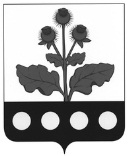 СОВЕТ НАРОДНЫХ ДЕПУТАТОВ ИСТОБИНСКОГО СЕЛЬСКОГО ПОСЕЛЕНИЯ РЕПЬЕВСКОГО МУНИЦИПАЛЬНОГО РАЙОНА ВОРОНЕЖСКОЙ ОБЛАСТИРЕШЕНИЕ«20» марта 2019 г. №164с. ИстобноеВ соответствии с Федеральным законом от 06.10.2003 №131-ФЗ «Об общих принципах организации местного самоуправления в Российской Федерации», Федеральным законом от 02.03.2007 № 25-ФЗ «О муниципальной службе в Российской Федерации», Федеральным законом от 25.12.2008 № 273-ФЗ «О противодействии коррупции», рассмотрев протест прокурора от 25.02.2019 №2-1-2019/240, Совет народных депутатов Истобинского сельского поселения решил:1. В решение Совета народных депутатов Истобинского сельского поселения Репьевского муниципального района от 25.05.2016 года №50 «О порядке привлечения к ответственности за неисполнение обязанностей, установленных законодательством о противодействии коррупции» (далее - Решение) внести следующие изменения:1.1. В абзаце первом пункта 3 порядка увольнения (освобождения от должности) в связи с утратой доверия лиц, замещающих муниципальные должности (далее – Порядок 1), утвержденного Решением, слова «на постоянной основе» исключить;1.2. Пункт 3.1 Порядка 1, утвержденного Решением. Дополнить подпунктом 7) следующего содержания:« 7) Сведения о применении к лицу, замещающему муниципальную должность, взыскания в виде увольнения (освобождения от должности) в связи с утратой доверия за совершение коррупционного правонарушения включаются в реестр лиц, уволенных в связи с утратой доверия, предусмотренный статьей 15 Федерального закона от 25.12.2008 №273-ФЗ.»;1.3. Пункт 3.1 порядка применения к лицам, замещающим должности муниципальной службы в органах местного самоуправления Истобинского сельского поселения Репьевского муниципального района взысканий за несоблюдение ограничений и запретов, требований о предотвращении или об урегулировании конфликта интересов и неисполнение обязанностей, установленных в целях противодействия коррупции (далее – Порядок 2), утвержденного Решением, дополнить подпунктом 2.1) следующего содержания:«2.1) доклада подразделения кадровой службы по профилактике коррупционных и иных правонарушений о совершении коррупционного правонарушения, в котором излагаются фактические обстоятельства его совершения, и письменного объяснения муниципального служащего только с его согласия и при условии признания им факта совершения коррупционного правонарушения (за исключением применения взыскания в виде увольнения в связи с утратой доверия);».1.4. Абзац третьей пункта 3.5. Порядка 2, утвержденного Решением, изложить в следующей редакции:« По результатам ревизии, проверки финансово-хозяйственной деятельности или аудиторской проверки - позднее двух лет со дня его совершения. Дисциплинарное взыскание за несоблюдение ограничений и запретов, неисполнение обязанностей, установленных законодательством Российской Федерации о противодействии коррупции, не может быть применено позднее трех лет со дня совершения проступка. В указанные сроки не включается время производства по уголовному делу.».2. Настоящее решение подлежит официальному обнародованию.УТВЕРЖДАЮ:Глава Истобинского сельского поселения Репьевского муниципального районаВоронежской области______________В.И. Аристова20 марта 2019 годаАКТобнародования решения Совета народных депутатов Истобинского сельского поселения Репьевского муниципального района Воронежской области от 20.03.2019 года №164 «О внесении изменений в решение Совета народных депутатов Истобинского сельского поселения Репьевского муниципального района от 25.05.2016 года №50 «О порядке привлечения к ответственности за неисполнение обязанностей, установленных законодательством о противодействии коррупции» Комиссия в составе:1. Аристова Валентина Ивановна, глава Истобинского сельского поселения.2. Асеева Юлия Николаевна, старший инспектор администрации Истобинского сельского поселения.3. Коршикова Оксана Александровна, заместитель главы администрации Истобинского сельского поселения.4. Маслова Наталья Николаевна, депутат Совета народных депутатов Истобинского сельского поселения.5. Сапронова Галина Леонидовна, депутат Совета народных депутатов Истобинского сельского поселения.обнародовала решение Совета народных депутатов Истобинского сельского поселения Репьевского муниципального района Воронежской области от 20.03.2019 года №164 «О внесении изменений в решение Совета народных депутатов Истобинского сельского поселения Репьевского муниципального района от 25.05.2016 года №50 «О порядке привлечения к ответственности за неисполнение обязанностей, установленных законодательством о противодействии коррупции» путём вывешивания для всеобщего ознакомления:1) возле здания администрации Истобинского сельского поселения Репьевского муниципального района Воронежской области – адрес: 396384, Воронежская область, Репьевский район, с. Истобное, ул. Терешковой, д. 36;2) возле здания магазина «Фаворит» - адрес: 396384, Воронежская область, Репьевский район, с. Истобное, ул. Репьевская, д. 15;3) возле здания магазина «Дорожный» - адрес: 396389, Воронежская область, Репьевский район, с. Истобное, ул. Болдырева, д. 32».Решение Совета народных депутатов Истобинского сельского поселения Репьевского муниципального района Воронежской области от 20.03.2019 года №164 «О внесении изменений в решение Совета народных депутатов Истобинского сельского поселения Репьевского муниципального района от 25.05.2016 года №50 «О порядке привлечения к ответственности за неисполнение обязанностей, установленных законодательством о противодействии коррупции» доведено до сведения в трудовых коллективах.Настоящий акт составлен в одном экземпляре и хранится с первым экземпляром обнародованного правового акта. Подписи:1. Аристова В.И.    ____________2. Асеева Ю.Н.       ____________3. Коршикова О.А. ____________4. Маслова Н.Н.      ____________5. Сапронова Г.Л.   ____________О внесении изменений в решение Совета народных депутатов Истобинского сельского поселения Репьевского муниципального района от 25.05.2016 года №50 «О порядке привлечения к ответственности за неисполнение обязанностей, установленных законодательством о противодействии коррупции»Глава сельского поселенияВ.И. Аристова